لجنة البرنامج والميزانيةالدورة السادسة والعشرونجنيف، من 10 إلى 14 يوليو 2017اقتراح المجموعة باء بشأن البند 9 من جدول  الأعمال: مسائل الحوكمةقدم وفد اليابان من جديد، باسم المجموعة باء، الاقتراح التالي الذي قُدم إلى لجنة البرنامج والميزانية (لجنة الميزانية) في دورتها الخامسة والعشرين، وطلب من الأمانة إدراج الوثيقة WO/PBC/25/19 في وثيقة الدورة السادسة والعشرين للجنة الميزانية بشأن البند 9 (مسائل الحوكمة).[يلي ذلك اقتراح المجموعة باء]لجنة البرنامج والميزانيةالدورة الخامسة والعشرونجنيف، من 29 أغسطس إلى 2 سبتمبر 2016اقتراح المجموعة باء بشأن البند 17 من جدول  الأعمال: قضايا الحوكمةخلصت لجنة البرنامج والميزانية، في دورتها الرابعة والعشرين، إلى ما يلي:""1"	إذ تقرّ [لجنة البرنامج والميزانية] بالحاجة إلى معالجة قضية الحوكمة، طبقا للالتماس الصادر عن جمعيات الدول الأعضاء في الويبو في دورتها الرابعة والخمسين (انظر البند 16 من الوثيقة WO/PBC/24/17 والبند 16 من الوثيقة WO/PBC/24/18)؛""2"	خاضت في مناقشات نشطة حول هذا الموضوع في كل من دورتيها الثالثة والعشرين والرابعة والعشرين. وأفضت تلك المناقشات إلى الاقتراحات المقدمة خلال الدورة الثالثة والعشرين، على النحو المبيّن في المرفقين الأول والثاني من الوثيقة WO/PBC/23/9، وفي وثيقة الرئيس المعمَّمة خلال الدورة الرابعة والعشرين (الواردة في المرفق الأول من هذه الوثيقة (WO/PBC/24/18)). وفي حين لا تزال هناك اختلافات في وجهات نظر الوفود، فإن الوفود أبدت استعدادها لمواصلة المناقشات بشأن هذا الموضوع؛""3"	ووافقت على مواصلة المناقشات بشأن موضوع الحوكمة في الويبو خلال الدورة الخامسة والعشرين للجنة في ضوء التوصية 1 من التوصيات التي تمخض عنها استعراض وحدة التفتيش المشتركة للإدارة والتسيير في المنظمة العالمية للملكية الفكرية (الوثيقة JIU/REP/2014/2)؛""4"	ووافقت على أن تقدم الدول الأعضاء اقتراحات بخصوص موضوعات محدّدة في الوقت المناسب قبل الدورة الخامسة والعشرين، وفي أجل أقصاه 1 يوليو 2016، والتمست من الأمانة تجميع تلك الاقتراحات كجزء من الوثائق المُعدة لأغراض تلك الدورة."واستجابة لذلك، أرسلت الأمانة تبليغا (يُرجى الرجوع إلى التبليغ C.N. 3677 المؤرخ 7 يونيو 2016) إلى الدول الأعضاء التمست منها فيه أن تقدم، في أجل أقصاه 1 يوليو 2016، أية اقتراحات قد ترغب في تقديمها بشأن القضايا المبيّنة أعلاه.وقدمت الجمهورية الهيلينية (اليونان)، باسم المجموعة باء، الاقتراح التالي بشأن البند 17 (قضايا الحوكمة):اقتراح المجموعة باءالبند 17 من جدول الأعمال: قضايا الحوكمةليس لدى المجموعة باء أية قضية جديدة تطرحها بخصوص الحوكمة. ولكن القلق يظلّ يساونا حيال عدم كفاءة الاجتماعات، ونرحّب بأية اقتراحات من الأمانة للمساعدة على تحسين تلك الكفاءة. وبالإضافة إلى ذلك، نودّ أن نطلب من الأمانة تقديم عرض بشأن الإصلاح الدستوري لعام 2003 من أجل تزويد الدول الأعضاء بمعلومات محدثة عن الآثار المترتبة على ذلك الإصلاح وتشجيعها على التصديق عليه بغرض تنفيذه.[نهاية الاقتراح والوثيقة]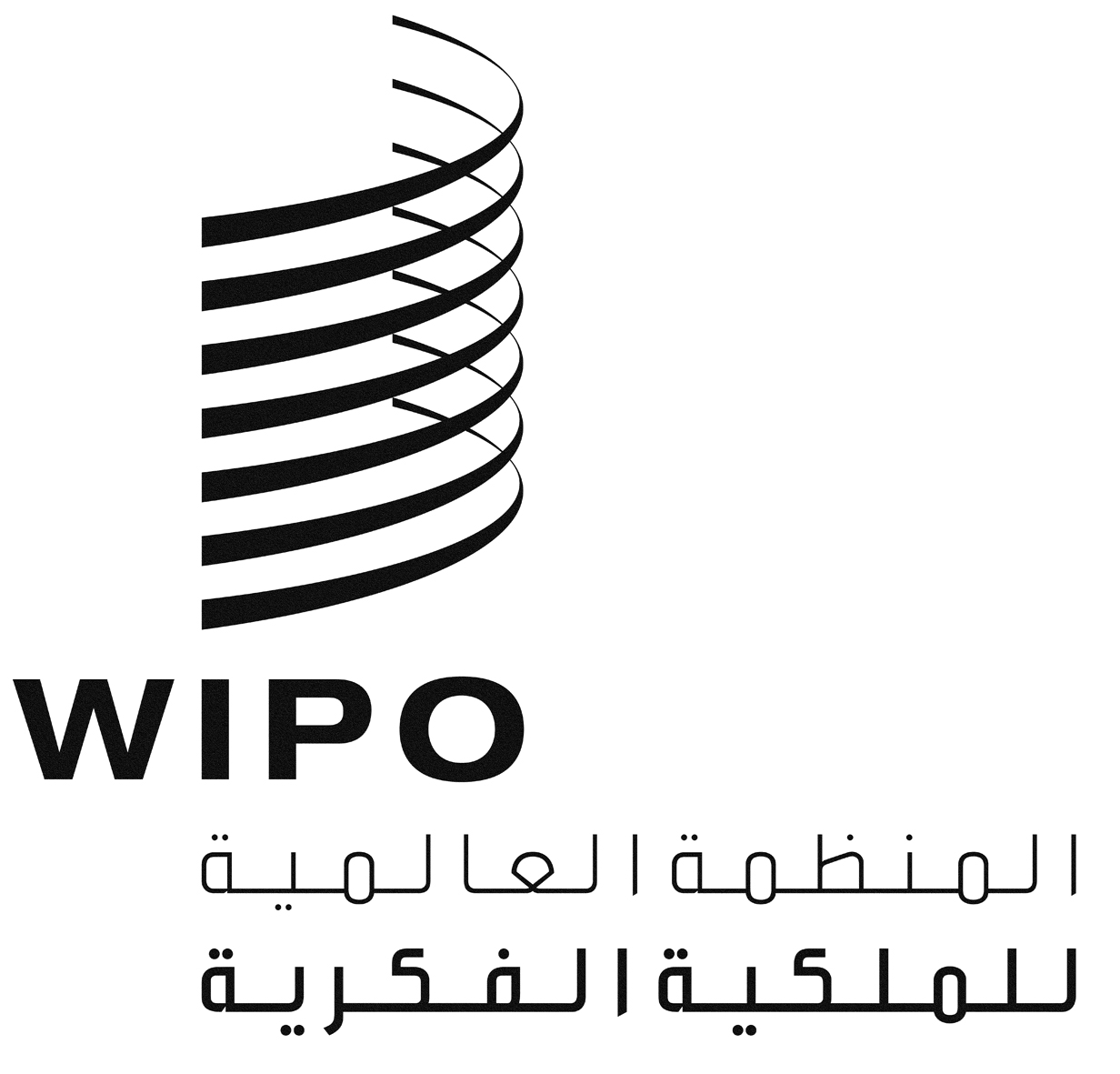 AWO/PBC/26/10WO/PBC/26/10WO/PBC/26/10الأصل: بالإنكليزيةالأصل: بالإنكليزيةالأصل: بالإنكليزيةالتاريخ: 16 يونيو 2017التاريخ: 16 يونيو 2017التاريخ: 16 يونيو 2017AWO/PBC/25/19WO/PBC/25/19WO/PBC/25/19الأصل: بالإنكليزيةالأصل: بالإنكليزيةالأصل: بالإنكليزيةالتاريخ: 4 يوليو 2016التاريخ: 4 يوليو 2016التاريخ: 4 يوليو 2016